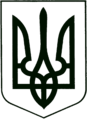    УКРАЇНА
          МОГИЛІВ-ПОДІЛЬСЬКА МІСЬКА РАДА
        ВІННИЦЬКОЇ ОБЛАСТІ   Р І Ш Е Н Н Я  №207Про затвердження рішень виконавчого комітету міської ради від 30.06.2016р. №№ 192, 193, 194, 213, 215Керуючись ст. 26 Закону України «Про  місцеве самоврядування в Україні», рішенням 8 сесії Могилів-Подільської міської ради 7 скликання від 26.04.2016р. №149 «Про делегування повноважень по передачі багатоквартирних житлових будинків з балансу МКП «Житловокомунгосп» на баланс ОСББ виконавчому комітету Могилів–Подільської міської ради», - міська рада ВИРІШИЛА:Затвердити рішення виконавчого комітету Могилів-Подільської міської ради:- від 30.06.2016р. № 192 «Про передачу безоплатно з балансу на баланс   багатоквартирного житлового будинку № 63 по вул. Ставиській в    м. Могилеві-Подільському»;- від 30.06.2016р. № 193 «Про передачу безоплатно з балансу на баланс   багатоквартирного житлового будинку № 12 по вул. 8 Березня в       м. Могилеві-Подільському»;- від 30.06.2016р. № 194 «Про передачу безоплатно з балансу на баланс   багатоквартирного житлового будинку № 20 по вул. Грецькій в   м. Могилеві-Подільському»;- від 30.06.2016р. № 213 «Про передачу безоплатно з балансу на баланс   багатоквартирного житлового будинку № 7 по вул. О. Пчілки в         м. Могилеві-Подільському»;- від 30.06.2016р. № 215 «Про передачу безоплатно з балансу на баланс   багатоквартирного житлового будинку № 130а по проспекту Незалежності в   м. Могилеві-Подільському».2. Контроль за виконанням даного рішення покласти на секретаря міської ради,  в. о. першого заступника міського голови Гоцуляка М. В. та на постійну комісію з питань бюджету, економіки, промисловості та комунальної власності (Рижикова В.І.).             Міський голова                                                       П. Бровко         Від 19.07.2016 р.9 сесії7 скликання